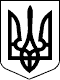 МІНІСТЕРСТВО ЗАХИСТУ ДОВКІЛЛЯ ТА ПРИРОДНИХ РЕСУРСІВ УКРАЇНИН А К А ЗПро внесення змін до наказу Міністерства екології та природних ресурсів України 
від 14 березня 2016 року № 97Відповідно підпункту 122 пункту 4 та пункту 8 Положення про Міністерство захисту довкілля та природних ресурсів України, затвердженого постановою Кабінету Міністрів України від 25 червня 2020 року № 614,НАКАЗУЮ:1. Внести до пункту 1 наказу Міністерства екології та природних ресурсів України від 14 березня 2016 року № 97 «Про затвердження форм звітності щодо обліку запасів корисних копалин та інструкцій з їх заповнення», зареєстрованого в Міністерстві юстиції України 30 травня 2016 року за № 789/28919, такі зміни:підпункт 2 викласти в такій редакції:«2)  форму звітності № 6-ГР (горючі рідкі, горючі газоподібні) (річна) «Звітний баланс запасів корисних копалин за 20 ___ рік»»;підпункт 5 викласти в такій редакції:«5)  Інструкцію із заповнення форми звітності № 6-ГР (горючі рідкі, горючі газоподібні) (річна) «Звітний баланс запасів корисних копалин за 20 ____ рік»;2. Пункт 8 Інструкції із заповнення форми звітності № 5-ГР (тверді горючі, металічні та неметалічні корисні копалини) (річна) «Звітний баланс запасів корисних копалин за 20__ рік», затвердженої наказом Міністерства екології та природних ресурсів України 14 березня 2016 року № 97, зареєстрованої в Міністерстві юстиції України 30 травня 2016 року за № 789/28919, доповнити новим абзацом такого змісту:«Помилки або недостовірні дані, виявлені суб’єктом господарювання у формі 5-ГР, можуть бути виправлені шляхом подання виправленої (уточненої) форми 5-ГР не пізніше 01 березня наступного за звітним роком, а також в інший період за результатами перевірки органів державного нагляду (контролю), контролюючих органів ДПС та перевірки заповнення форми щодо повноти 
викладення інформації, відповідності зазначених відомостей вимогам Інструкції та інших нормативно-правових актів із зазначенням підстави виправлення у всіх випадках».3. Внести зміни до форми звітності № 6-ГР (нафта, природний газ, конденсат, етан, пропан, бутани, гелій) (річна) «Звітний баланс запасів корисних копалин за 20__ рік», затвердженої наказом Міністерства екології та природних ресурсів України від 14 березня 2016 року № 97, зареєстрованої в Міністерстві юстиції України 30 травня 2016 року за № 789/28919, виклавши її в новій редакції, що додається.4. Внести зміни до Інструкції із заповнення форми звітності № 6-ГР (нафта, природний газ, конденсат, етан, пропан, бутани, гелій) (річна) «Звітний баланс запасів корисних копалин за 20__ рік», затвердженої наказом Міністерства екології та природних ресурсів України від 14 березня 2016 року № 97, зареєстрованої в Міністерстві юстиції України 30 травня 2016 року 
за № 790/28920, виклавши її в новій редакції, що додається.5. Пункт 8 Інструкції із заповнення форми звітності № 7-ГР (підземні води) (річна) «Звітний баланс видобутку та використання підземних вод за 20___ рік», затвердженої наказом Міністерства екології та природних ресурсів України 14 березня 2016 року № 97, зареєстрованої в Міністерстві юстиції України 30 травня 2016 року за № 791/28921, доповнити новим абзацом такого змісту:«Помилки або недостовірні дані, виявлені суб’єктом господарювання у формі 7-ГР, можуть бути виправлені шляхом подання виправленої (уточненої) форми 7-ГР не пізніше 01 березня наступного за звітним роком, а також в інший період за результатами перевірки органів державного нагляду (контролю), контролюючих органів ДПС та перевірки заповнення форми щодо повноти викладення інформації, відповідності зазначених відомостей вимогам Інструкції та інших нормативно-правових актів із зазначенням підстави виправлення у всіх випадках».6. Департаменту європейської інтеграції, міжнародного співробітництва та кругової економіки (Володимир ВОЛОШАНЮК) забезпечити подання цього наказу в установленому порядку на державну реєстрацію до Міністерства юстиції України.7. Цей наказ набирає чинності з дня його офіційного опублікування8. Контроль за виконанням цього наказу покласти на заступника Міністра з питань європейської інтеграції Євгенія ФЕДОРЕНКА.Міністр                                                                                        Руслан СТРІЛЕЦЬ______________ 20__ р.Київ   № ______________